Månedsbrev april         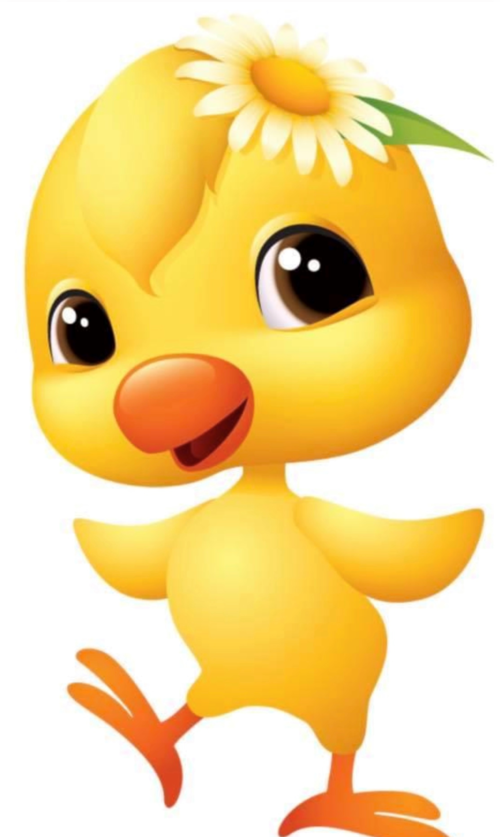 Evaluering av mars:Hei I mars har vi hatt temaet «Dinosaurer». Vi opplever en engasjert og interessert barnegruppe og vi har lært endel alle sammen. I gruppene har vi hatt fokus på fakta, bøker, tegning, sang og samtale og undring omkring tema. 21. mars var skolestarterne på fellestur til oljemuseet der de fikk se dinosaurutstillingen. Stor stas for både barn og voksne!  Mot slutten av mars startet vi med påskeforberedelser  Mål og innhold aprilTema: Påsken. Våren. Mål: Fagområdet «Etikk, religion og filosofi»: Gjennom arbeid med etikk, religion og filosofi skal barnehagen bidra til at barna: Får kjennskap til grunnleggende verdier i kristen og humanistisk arv og tradisjon og blir kjent med religioner og livssyn som er representert i barnehagen. Utforsker og undrer seg over eksistensielle, etiske og filosofiske spørsmålFår kjennskap til, forstår og reflekterer over grunnleggende normer og verdier Får en forståelse for at det finnes mange ulike måter å forstå ting på og leve sammen påUtvikler interesse og respekt for hverandre og forstår verdien av likheter og ulikheter i et fellesskapVi vil gi barna et innblikk i hvorfor vi feirer påsken og ulike påsketradisjoner. I april vil det også være naturlig å fokusere på det som skjer i naturen om våren, det som spirer og gror, fugler og småkryp. Bøker/eventyr: bøker som handler om påske og vår. Sanger: «Fugledansen», «Kyllingen (det var en gang en hønemor)», «en liten kylling i egget lå». Regle: «Reven er en hønsetyv»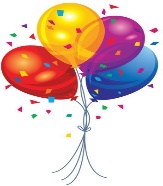 Sosialt mål: Gi barna gode fellesopplevelser. Bursdager: Daniel blir 6 år! Philip blir 4 år! Gratulerer så mye!  Annen informasjon: *Husk planleggingsdag 19.april. barnehagen er stengt. *28.april er siste dag med svømming for skolestarterne*Ta kontakt hvis dere lurer på noe. Vi ønsker alle en god måned Hilsen Stefan, Kim, Haregeweini og Ida Mari Ida.mari.saetre.jakobsen@stavanger.kommune.no 